Data Graph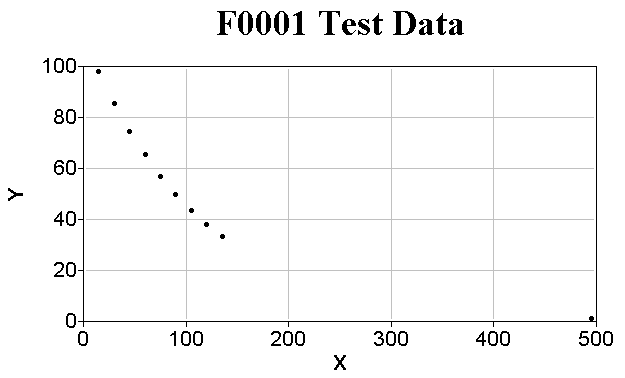 DataFit Graph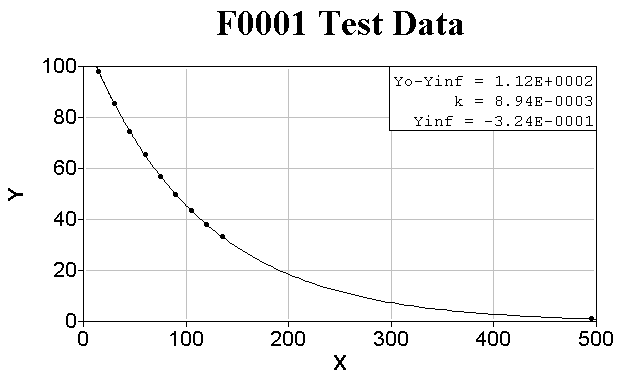 FitResiduals Graph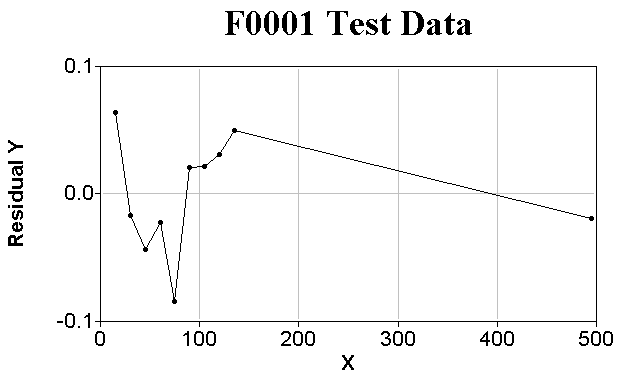 ResidualsResiduals Distribution Graph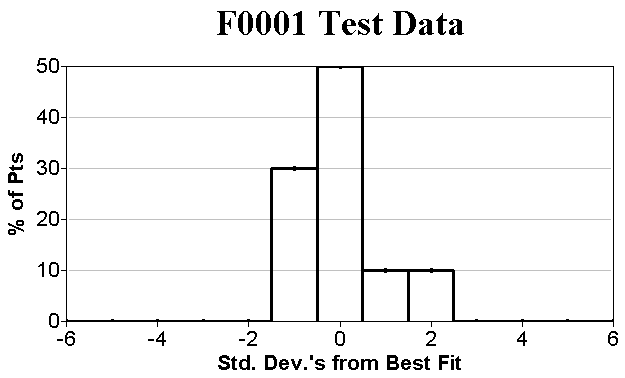 Residuals DistributionSensitivities Graph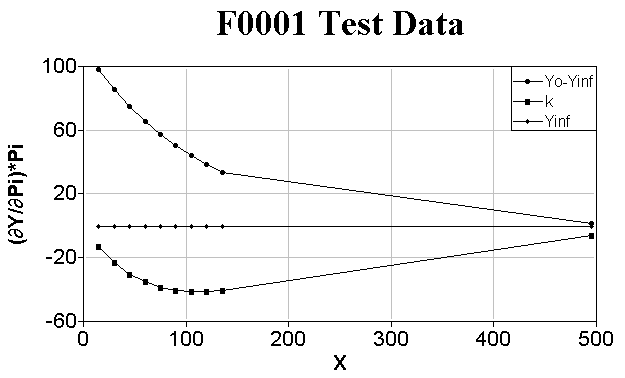 SensitivitiesStandard StatsPearson's R (Lin. Corr. Coeff.)Kendall's TauSpearman's Rank OrderSum Squared Difference Of RankInfoPt#XYSigmaY11.500E+00019.790E+00011.000E+000023.000E+00018.550E+00011.000E+000034.500E+00017.470E+00011.000E+000046.000E+00016.530E+00011.000E+000057.500E+00015.700E+00011.000E+000069.000E+00014.990E+00011.000E+000071.050E+00024.360E+00011.000E+000081.200E+00023.810E+00011.000E+000091.350E+00023.330E+00011.000E+0000104.950E+00021.000E+00001.000E+0000File:c:\users\public\fitall10\data\f0001tst.dtaTitle:F0001 Test DataSub-Title:Function:0001..1st order exponential + bkgrnd: Y=P1*exp(-P2*K1*X) + Σ{A[i]*X^(i)}Analysis Method:Nonlinear Least Squares (nls)Analysis Range:1 to 10 of 10Weighted as:1Variance:0.0026489458897368Std. Dev. of Fit:0.0514679112626188Iterations:4ParameterNameValueStd. Dev.RSD /%1Yo-Yinf1.122E+00026.866E-00020.062k8.940E-00031.201E-00050.133Yinf-3.243E-00015.707E-000217.60Constant1K11.000E+0000File:c:\users\public\fitall10\data\f0001tst.dtaTitle:F0001 Test DataSub-Title:Function:0001..1st order exponential + bkgrnd: Y=P1*exp(-P2*K1*X) + Σ{A[i]*X^(i)}Analysis Method:Nonlinear Least Squares (nls)Analysis Range:1 to 10 of 10Weighted as:1Variance:0.0026489458897368Std. Dev. of Fit:0.0514679112626188Iterations:4Pt#XYSigmaYYcalcY-Ycalc11.500E+00019.790E+00011.000E+00009.784E+00016.361E-000223.000E+00018.550E+00011.000E+00008.552E+0001-1.710E-000234.500E+00017.470E+00011.000E+00007.474E+0001-4.390E-000246.000E+00016.530E+00011.000E+00006.532E+0001-2.274E-000257.500E+00015.700E+00011.000E+00005.708E+0001-8.396E-000269.000E+00014.990E+00011.000E+00004.988E+00012.085E-000271.050E+00024.360E+00011.000E+00004.358E+00012.145E-000281.200E+00023.810E+00011.000E+00003.807E+00013.131E-000291.350E+00023.330E+00011.000E+00003.325E+00014.968E-0002104.950E+00021.000E+00001.000E+00001.019E+0000-1.919E-0002File:c:\users\public\fitall10\data\f0001tst.dtaTitle:F0001 Test DataSub-Title:Function:0001..1st order exponential + bkgrnd: Y=P1*exp(-P2*K1*X) + Σ{A[i]*X^(i)}Analysis Method:Nonlinear Least Squares (nls)Analysis Range:1 to 10 of 10Weighted as:1Variance:0.0026489458897368Std. Dev. of Fit:0.0514679112626188Iterations:4Std. Dev.'s from Best Fit# of Pts% of Pts-6.5 to -5.500.00-5.5 to -4.500.00-4.5 to -3.500.00-3.5 to -2.500.00-2.5 to -1.500.00-1.5 to -0.5330.00-0.5 to  0.5550.00 0.5 to  1.5110.00 1.5 to  2.5110.00 2.5 to  3.500.00 3.5 to  4.500.00 4.5 to  5.500.00File:c:\users\public\fitall10\data\f0001tst.dtaTitle:F0001 Test DataSub-Title:Function:0001..1st order exponential + bkgrnd: Y=P1*exp(-P2*K1*X) + Σ{A[i]*X^(i)}Analysis Method:Nonlinear Least Squares (nls)Analysis Range:1 to 10 of 10Weighted as:1Variance:0.0026489458897368Std. Dev. of Fit:0.0514679112626188Iterations:4Pt#XYSigmaY(∂Y/∂P1)*P1(∂Y/∂P2)*P2(∂Y/∂P3)*P311.500E+00019.790E+00011.000E+00009.816E+0001-1.316E+0001-3.243E-000123.000E+00018.550E+00011.000E+00008.584E+0001-2.302E+0001-3.243E-000134.500E+00017.470E+00011.000E+00007.507E+0001-3.020E+0001-3.243E-000146.000E+00016.530E+00011.000E+00006.565E+0001-3.521E+0001-3.243E-000157.500E+00015.700E+00011.000E+00005.741E+0001-3.849E+0001-3.243E-000169.000E+00014.990E+00011.000E+00005.020E+0001-4.040E+0001-3.243E-000171.050E+00024.360E+00011.000E+00004.390E+0001-4.121E+0001-3.243E-000181.200E+00023.810E+00011.000E+00003.839E+0001-4.119E+0001-3.243E-000191.350E+00023.330E+00011.000E+00003.357E+0001-4.052E+0001-3.243E-0001104.950E+00021.000E+00001.000E+00001.343E+0000-5.945E+0000-3.243E-0001File:c:\users\public\fitall10\data\f0001tst.dtaTitle:F0001 Test DataSub-Title:Analysis Range:1 to 10 of 10Col. NameMinimumMeanMedianMaximumStd. Dev.Ave. Dev.SkewKurtosisX1.500E+00011.170E+00028.250E+00014.950E+00021.383E+00027.980E+00011.950E+00005.629E+0000Y1.000E+00005.463E+00015.345E+00019.790E+00012.808E+00012.145E+0001-2.266E-00012.117E+0000SigmaY1.000E+00001.000E+00001.000E+00001.000E+00000.000E+00000.000E+00000.000E+00000.000E+0000File:c:\users\public\fitall10\data\f0001tst.dtaTitle:F0001 Test DataSub-Title:Analysis Range:1 to 10 of 10Column1Column2RR^2ProbRZXY-8.494E-00017.215E-00011.868E-0003-1.254E+0000XSigmaY0.000E+00000.000E+00001.000E+00000.000E+0000YSigmaY0.000E+00000.000E+00001.000E+00000.000E+0000File:c:\users\public\fitall10\data\f0001tst.dtaTitle:F0001 Test DataSub-Title:Analysis Range:1 to 10 of 10Column1Column2TauZTauProbTauXY-1.000E+0000-4.025E+00005.699E-0005XSigmaY0.000E+00000.000E+00001.000E+0000YSigmaY0.000E+00000.000E+00001.000E+0000File:c:\users\public\fitall10\data\f0001tst.dtaTitle:F0001 Test DataSub-Title:Analysis Range:1 to 10 of 10Column1Column2RsProbRsXY-1.000E+00006.045E-0076XSigmaY0.000E+00001.000E+0000YSigmaY0.000E+00001.000E+0000File:c:\users\public\fitall10\data\f0001tst.dtaTitle:F0001 Test DataSub-Title:Analysis Range:1 to 10 of 10Column1Column2DZDProbDXY3.300E+00023.000E+00002.700E-0003XSigmaY8.250E+00010.000E+00000.000E+0000YSigmaY8.250E+00010.000E+00000.000E+0000Data  Directory:c:\users\public\fitall10\data\  File:f0001tst.dta  Saved?:True  Title:F0001 Test Data  Sub-Title:  Points:10  Max. Points:1024  Columns:3  Max. Columns:32Function:  Name:0001..1st order exponential + bkgrnd: Y=P1*exp(-P2*K1*X) + Σ{A[i]*X^(i)}  Parameters:3  Constants:1  Variables:1FitAllResearch Edition  Version:10.0.0.532 (32 Bit)  SN:FA010R-  Libraries:FFL: User Requested Ftns  10.0.0.15 (32 Bit)FFL: Basic  10.0.0.57 (32 Bit)FFL: Scripted Ftns  10.0.0.44 (32 Bit)FFL: Binding + Growth Curves  10.0.0.18 (32 Bit)FFL: Peaks  10.0.0.14 (32 Bit)FFL: Chemistry  10.0.0.13 (32 Bit)FFL: Solar Cell  10.0.0.14 (32 Bit)FFL: Examples  10.0.0.20 (32 Bit)MS Windows version:10.0.0.19041  (64 Bit)MS Word Version:12.0.6787.5000LibreOffice Version: 6.4.6.2